Español 2  -  Trabajo de estante del vocabulario 1.2  -   la tecnología  -  Cartas #1(Shelfwork For The Lesson On Vocabulary 1.2 -  Technology -  Card Sort #1)Empareja las siguientes palabras con las palabras correctas en español. (Match the following words with the correct words in Spanish.)Español 2  -  Trabajo de estante del vocabulario 1.2  -   la tecnología  -  Cartas #2(Shelfwork For The Lesson On Vocabulary 1.2 -  Technology -  Card Sort #2)Empareja las siguientes preguntas con las respuestas correctas en español. (Match the following questions with the correct responses in Spanish.)Español 2  -  Trabajo de estante del vocabulario 1.2  -   la tecnología  -  Cartas #3(Shelfwork For The Lesson On Vocabulary 1.2 -  Technology -  Card Sort #3)Empareja las siguientes palabras con las palabras correctas en español. (Match the following words with the correct words in Spanish.)Español 2  -  Trabajo de estante del vocabulario 1.2  -   la tecnología  -  Cartas #4(Shelfwork For The Lesson On Vocabulary 1.2 -  Technology -  Card Sort #4)Empareja las siguientes palabras con las palabras correctas en español. (Match the following words with the correct words in Spanish.)Español 2  -  Trabajo de estante del vocabulario 1.2  -   la tecnología  -  #5(Shelfwork For The Lesson On Vocabulary 1.2 -  Technology -  #5)Empareja las siguientes imágenes con las palabras correctas en español. (Match the following images with the correct words in Spanish.)Español 2  -  Trabajo de estante del vocabulario 1.2  -   la tecnología  -  Piedra, papel, o tijeras(Shelfwork For The Lesson On Vocabulary 1.2 -  Technology -  Rock, Paper, Scissors)Jugar Papel, piedra, o tijeras con una o dos personas; tienen que jugarlo nueve rondas. Para jugar todos dicen: “uno, dos, tres..” y después la cosa que van a emplear, por ejemplo: “Uno, dos, tres, ¡piedra!” El que gana tiene que decir “¡Piedra vence a tijeras!”, por ejemplo. Si es un empate, digan “¡Empate!” Don Andrés tiene que servir como árbitro. (Play Rock, Paper, Scissors with one or two other people; you have to play it 9 rounds. To play, everybody says: “uno, dos, tres..” and then they say the thing they are employing, for example: “Uno, dos, tres, ¡piedra!” The person who wins has to say: “¡Piedra vence a tijeras!”, for example. If it’s a tie say “¡Empate!” Don Andrés has to serve as the referee.)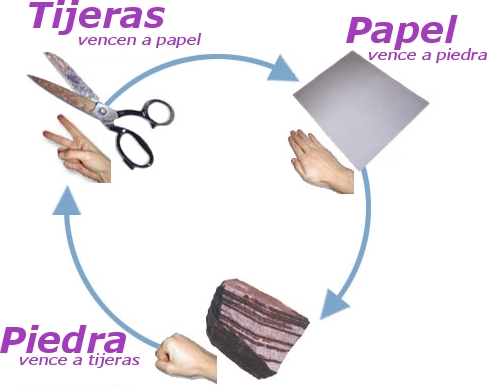 Español 2  -  Trabajo de estante del vocabulario 1.2  -   la tecnología  -  Lucha libre(Shelfwork For The Lesson On Vocabulary 1.2 -  Technology  -  Lucha Libre)Jugar lucha libre contra otra persona en la mesa baja: (Play lucha libre with another person at the low table:)Para empezar, contar en español “1, 2, 3, 4, 5…¡Voy a ganar!” (To start, count in Spanish “uno, dos, tres, cuatro, cinco…¡Voy a ganar!”)La primera persona que quita la máscara a la otra gana. (The first person to take the mask off the other wins.)El que gana grita: “¡Gané!” (The winner shouts: “¡Gané!”)El que pierde murmura: “Perdí…” (The loser murmurs: “Perdí…”)Español 2  -  Trabajo de estante del vocabulario 1.2  -   la tecnología  -  Lucha libre(Shelfwork For The Lesson On Vocabulary 1.2 -  Technology  -  Lucha Libre)Jugar lucha libre contra otra persona en la mesa baja: (Play lucha libre with another person at the low table:)Para empezar, contar en español “1, 2, 3, 4, 5…¡Voy a ganar!” (To start, count in Spanish “uno, dos, tres, cuatro, cinco…¡Voy a ganar!”)La primera persona que quita la máscara a la otra gana. (The first person to take the mask off the other wins.)El que gana grita: “¡Gané!” (The winner shouts: “¡Gané!”)El que pierde murmura: “Perdí…” (The loser murmurs: “Perdí…”)Español 2  -  Trabajo de estante del vocabulario 1.2  -   la tecnología  -  Lucha libre(Shelfwork For The Lesson On Vocabulary 1.2 -  Technology  -  Lucha Libre)Jugar lucha libre contra otra persona en la mesa baja: (Play lucha libre with another person at the low table:)Para empezar, contar en español “1, 2, 3, 4, 5…¡Voy a ganar!” (To start, count in Spanish “uno, dos, tres, cuatro, cinco…¡Voy a ganar!”)La primera persona que quita la máscara a la otra gana. (The first person to take the mask off the other wins.)El que gana grita: “¡Gané!” (The winner shouts: “¡Gané!”)El que pierde murmura: “Perdí…” (The loser murmurs: “Perdí…”)Español 2  -  Trabajo de estante del vocabulario 1.2  -   la tecnología  -  Dibujar(Shelfwork For The Lesson On Vocabulary 1.2 -  Technology -  Drawing)Dibuja siete de las siguientes cosas y escribe las palabras de las cosas en español al lado de las cosas. (Draw 7 of the following things and write the Spanish words for the things next to the things.)Español 2  -  Trabajo de estante del vocabulario 1.2  -   la tecnología  -  Dibujar(Shelfwork For The Lesson On Vocabulary 1.2 -  Technology -  Drawing)Dibuja siete de las siguientes cosas y escribe las palabras de las cosas en español al lado de las cosas. (Draw 7 of the following things and write the Spanish words for the things next to the things.)Español 2  -  Trabajo de estante del vocabulario 1.2  -   la tecnología  -  Dibujar(Shelfwork For The Lesson On Vocabulary 1.2 -  Technology -  Drawing)Dibuja siete de las siguientes cosas y escribe las palabras de las cosas en español al lado de las cosas. (Draw 7 of the following things and write the Spanish words for the things next to the things.)Español 2  -  Trabajo de estante del vocabulario 1.2  -   la tecnología  -  Bingo(Shelfwork For The Lesson On Vocabulary 1.2 -  Technology -  Bingo)Jugar Bingo con dos, tres, o cuatro otras personas. Necesitan un líder que dirá las palabras en inglés en voz alta en orden aleatorio. Los jugadores van a escribir 24 de las palabras de esta lista en español en el cartón. El 1º jugador que marca cinco palabras con una X, sean horizontales, verticales, o diagonales, gana y se convierte en la mejor persona en el grupo y en toda la clase. (Play Bingo with two, three, or four other people. You need a leader who will say the words in English out loud in a random order. The players will write 24 words from the following list in Spanish on their board. The 1st player to X out five words, either horizontally, vertically, or diagonally, wins and becomes the best person in the group and in the whole class.)Español 2  -  Trabajo de estante del vocabulario 1.2  -   la tecnología  -  Ahorcado(Shelfwork For The Lesson On Vocabulary 1.2 -  Technology  -  Hangman)Jugar Ahorcado con las palabras de este vocabulario que necesites practicar, con una, dos, o tres otras personas. Todos tienen que preguntar por lo menos tres palabras o frases y también adivinar por lo menos tres palabras o frases. Si necesitas una mini lección sobre cómo se juega, pídesela a don Andrés. (Play Hangman with whichever words from this vocabulary that you need to practice, with 1, 2, or 3 other people. Everybody has to ask at least 3 words or phrases and guess at least 3 words or phrases. If you need a mini lesson on how to play, ask don Andrés for one.)Español 2  -  Trabajo de estante del vocabulario 1.2  -   la tecnología  -  Ahorcado(Shelfwork For The Lesson On Vocabulary 1.2 -  Technology  -  Hangman)Jugar Ahorcado con las palabras de este vocabulario que necesites practicar, con una, dos, o tres otras personas. Todos tienen que preguntar por lo menos tres palabras o frases y también adivinar por lo menos tres palabras o frases. Si necesitas una mini lección sobre cómo se juega, pídesela a don Andrés. (Play Hangman with whichever words from this vocabulary that you need to practice, with 1, 2, or 3 other people. Everybody has to ask at least 3 words or phrases and guess at least 3 words or phrases. If you need a mini lesson on how to play, ask don Andrés for one.)Español 2  -  Trabajo de estante del vocabulario 1.2  -   la tecnología  -  Ahorcado(Shelfwork For The Lesson On Vocabulary 1.2 -  Technology  -  Hangman)Jugar Ahorcado con las palabras de este vocabulario que necesites practicar, con una, dos, o tres otras personas. Todos tienen que preguntar por lo menos tres palabras o frases y también adivinar por lo menos tres palabras o frases. Si necesitas una mini lección sobre cómo se juega, pídesela a don Andrés. (Play Hangman with whichever words from this vocabulary that you need to practice, with 1, 2, or 3 other people. Everybody has to ask at least 3 words or phrases and guess at least 3 words or phrases. If you need a mini lesson on how to play, ask don Andrés for one.)Español 2  -  Trabajo de estante del vocabulario 1.2  -   la tecnología  -  Cantar(Shelfwork For The Lesson On Vocabulary 1.2 -  Technology -  Song)En grupos de dos o menos, canta y graba (con la grabadora pequeña que tiene don Andrés) una de estas opciones:toda la letra de una canción en español que te gusta.una canción que tú escribes en español con este vocabulario.una canción originalmente en inglés pero cuya letra encontraste traducida al español (nunca puedes usar google translate). (In groups of two or fewer, sing and record [with the little recorder that don Andrés has] one of these options:all the lyrics to a song in Spanish that you like.a song in Spanish that you write using this vocabulary.a song originally in English but whose lyrics you found translated into Spanish [you can never use google translate]).Español 2  -  Trabajo de estante del vocabulario 1.2  -   la tecnología  -  Cantar(Shelfwork For The Lesson On Vocabulary 1.2 -  Technology -  Song)En grupos de dos o menos, canta y graba (con la grabadora pequeña que tiene don Andrés) una de estas opciones:toda la letra de una canción en español que te gusta.una canción que tú escribes en español con este vocabulario.una canción originalmente en inglés pero cuya letra encontraste traducida al español (nunca puedes usar google translate). (In groups of two or fewer, sing and record [with the little recorder that don Andrés has] one of these options:all the lyrics to a song in Spanish that you like.a song in Spanish that you write using this vocabulary.a song originally in English but whose lyrics you found translated into Spanish [you can never use google translate]).Bottom of FormEspañol 2  -  Trabajo de estante del vocabulario 1.2  -   la tecnología  -  Crucigrama #1(Shelfwork For The Lesson On Vocabulary 1.2 -  Technology -  Crossword #1)Hacer este crucigrama sobre la tecnología en la hoja. (Do this crossword on technology on the sheet.)Español 2  -  Trabajo de estante del vocabulario 1.2  -   la tecnología  -  Crucigrama #2(Shelfwork For The Lesson On Vocabulary 1.2 -  Technology  -  Crossword #2)Hacer este crucigrama sobre los géneros en la hoja. (Do this crossword on genres on the sheet.)Español 2  -  Trabajo de estante del vocabulario 1.2  -   la tecnología  -  Traducir(Shelfwork For The Lesson On Vocabulary 1.2 -  Technology -  Translate)Escribe las siguientes oraciones en español. (Write the following sentences in Spanish in your binder.)How many hours do we use our cellphone every day? We use our cellphone for 13 hours a day.What does Juan use his cellphone for the most, and why?He uses it to text and download and upload things and to post and share and follow.How many hours do Williams’ students do their homework each day? They do their homework for about zero hours a day.How many hours do you sleep each night? I don’t sleep, I play videogames and I bully people with cyberbullying; I’m bad.What’s my favorite movie? I don’t watch movies; I just use social media. I also don’t eat.What do you believe more: real news or fake news? I believe the news that I like.Español 2  -  Trabajo de estante del vocabulario 1.2  -   la tecnología  -  Traducir(Shelfwork For The Lesson On Vocabulary 1.2 -  Technology -  Translate)Escribe las siguientes oraciones en español. (Write the following sentences in Spanish in your binder.)How many hours do we use our cellphone every day? We use our cellphone for 13 hours a day.What does Juan use his cellphone for the most, and why?He uses it to text and download and upload things and to post and share and follow.How many hours do Williams’ students do their homework each day? They do their homework for about zero hours a day.How many hours do you sleep each night? I don’t sleep, I play videogames and I bully people with cyberbullying; I’m bad.What’s my favorite movie? I don’t watch movies; I just use social media. I also don’t eat.What do you believe more: real news or fake news? I believe the news that I like.Español 2  -  Trabajo de estante del vocabulario 1.2  -   la tecnología  -  Quizlet(Shelfwork For The Lesson On Vocabulary 1.2 -  Technology  -  Quizlet)Usando Quizlet, crea cartas educativas en inglés y español de todas las palabras de las secciones de vocabulario menos las preguntas en los apuntes; luego compártelas con don Andrés. (Using Quizlet, create flashcards in English and Spanish of all the words in the vocabulary sections of the notes except the questions; then share them with don Andrés.)Español 2  -  Trabajo de estante del vocabulario 1.2  -   la tecnología  -  Quizlet(Shelfwork For The Lesson On Vocabulary 1.2 -  Technology  -  Quizlet)Usando Quizlet, crea cartas educativas en inglés y español de todas las palabras de las secciones de vocabulario menos las preguntas en los apuntes; luego compártelas con don Andrés. (Using Quizlet, create flashcards in English and Spanish of all the words in the vocabulary sections of the notes except the questions; then share them with don Andrés.)Español 2  -  Trabajo de estante del vocabulario 1.2  -   la tecnología  -  Quizlet(Shelfwork For The Lesson On Vocabulary 1.2 -  Technology  -  Quizlet)Usando Quizlet, crea cartas educativas en inglés y español de todas las palabras de las secciones de vocabulario menos las preguntas en los apuntes; luego compártelas con don Andrés. (Using Quizlet, create flashcards in English and Spanish of all the words in the vocabulary sections of the notes except the questions; then share them with don Andrés.)Español 2  -  Trabajo de estante del vocabulario 1.2  -   la tecnología  -  Quizlet(Shelfwork For The Lesson On Vocabulary 1.2 -  Technology  -  Quizlet)Usando Quizlet, crea cartas educativas en inglés y español de todas las palabras de las secciones de vocabulario menos las preguntas en los apuntes; luego compártelas con don Andrés. (Using Quizlet, create flashcards in English and Spanish of all the words in the vocabulary sections of the notes except the questions; then share them with don Andrés.)Español 2  -  Trabajo de estante del vocabulario 1.2  -   la tecnología  -  Símbolos de gramática(Shelfwork For The Lesson On Vocabulary 1.2 -  Technology -  Grammar Symbols)Dibujar y colorear el símbolo de gramática correcto encima de las palabras de estas oraciones. (Draw and color the correct grammar symbol over the words in these sentences.)Mi      celular      es      más               importante           que         mi        cara.Estudio     por       cero        horas       cada         día        porque       tengo        problemas.No       descargo        cosas        ilegales           porque           es             ilegal.Yo           creo         las          noticias       falsas    porque      no      creo    en    la realidad   objetiva.Español 2  -  Trabajo de estante del vocabulario 1.2  -   la tecnología  -  Símbolos de gramática(Shelfwork For The Lesson On Vocabulary 1.2 -  Technology -  Grammar Symbols)Dibujar y colorear el símbolo de gramática correcto encima de las palabras de estas oraciones. (Draw and color the correct grammar symbol over the words in these sentences.)Mi      celular      es      más               importante           que         mi        cara.Estudio     por       cero        horas       cada         día        porque       tengo        problemas.No       descargo        cosas        ilegales           porque           es             ilegal.Yo           creo         las          noticias       falsas    porque      no      creo    en    la realidad   objetiva.Español 2  -  Trabajo de estante del vocabulario 1.2  -   la tecnología  -  Actividad auditiva #1(Shelfwork For The Lesson On Vocabulary 1.2 -  Technology  -  Listening Activity #1)Mira este video y escribe las palabras que faltan: (Watch this video and write in the missing words:)https://bit.ly/2NkQjhb“Cuando era niño me gustaba apagar todas las luces y sentarme muy cerca del televisor. Mi madre siempre me decía que me había dañado la vista…¿mamá tenía razón? Hola amigos, soy Alberto Valls desde D News; muchas gracias por vernos. En temas de _________________, siempre se divulgan historias y mitos populares que muchas veces son superstición.Como les decía, a mí me gustaba sentarme a ver _________________ muy cerca de la pantalla. Según el hospital de niños de Los Ángeles, no es un mal hábito, y no puede hacer daño en lo más mínimo. El mito se difundió en los años 60, cuando la corporación General Electric vendió unos novedosos, pero defectuosos televisores a _________________. Los televisores antiguos utilizaban un tubo de rayos catódicos, una tecnología que permitía visualizar imágenes mediante un haz de rayos catódicos constante dirigido contra una _________________ de vidrio recubierta de fósforo y plomo. Al parecer, algunos televisores de General Electric emitieron una excesiva cantidad de radiación perjudicial para la salud. La compañía rápidamente recuperó y reparó las unidades defectuosas, pero el mito todavía existe.Tal vez el mito prevalece porque la gente suele ver televisión en la oscuridad; ¿será esta la razón de mi vista dañada? Según la Academia Americana de Oftalmología, este tampoco es el _________________. Nuestros antepasados solían hacer todo a la luz de las velas del fuego o de la luna. Las habitaciones luminosas llegaron mucho después, y aunque nos permiten ver televisión o _________________ durante más tiempo, el único problema para los amantes de la oscuridad es la fatiga ocular. La fatiga ocular es una consecuencia natural de forzar la vista por demasiado tiempo. Al ver televisión o leer, nuestros ojos se mueven con el fin de captar las imágenes o letras, y se fatigan. La fatiga ocular no produce daño alguno, pero los _________________ cansados necesitan descansar. Basta con descansar la vista cada 20 minutos para evitar la tensión. Lo mismo sucede con las _________________ y teléfonos móviles. Usar teléfonos móviles y computadoras portátiles a cortas distancias no es nada bueno. Español 2  -  Trabajo de estante del vocabulario 1.2  -   la tecnología  -  #17.5  -  para hispanohablantesMira este video y contesta las preguntas que siguen en español:https://bit.ly/2NkQjhb¿Sentarse muy cerca del televisor puede dañar la vista?¿Por qué sí o no?¿Cuándo empezó este mito?¿Por qué empezó?¿Qué es la fatiga ocular?¿Cómo puedes reducir la fatiga ocular?¿Cómo puedes disminuir el padecimiento de miopía?¿Qué sustancia química se produce al exponerte más a la luz del sol?Español 2  -  Trabajo de estante del vocabulario 1.2  -   la tecnología  -  Canción #1(Shelfwork For The Lesson On Vocabulary 1.2 -  Technology -  Song #1)Escucha esta canción en una computadora y escribe las palabras que faltan en la hoja. (Listen to this song on a computer and write the missing words on the sheet.)Grupo: Daddy YankeeCanción: El celularPaís: Puerto Rico / EEUUGénero: Reggaetónbit.ly/2pkXzLvEspañol 2  -  Trabajo de estante del vocabulario 1.2  -   la tecnología  -  Grabar vocabulario(Shelfwork For The Lesson On Vocabulary 1.2 -  Technology  -  Record Vocabulary)Grabarte diciendo todas las palabras de vocabulario en español de todas las secciones de los apuntes, repitiéndolas dos veces. (Record yourself saying out loud all the words in Spanish from all the sections in the notes, repeating them all twice.)Español 2  -  Trabajo de estante del vocabulario 1.2  -   la tecnología  -  Grabar vocabulario(Shelfwork For The Lesson On Vocabulary 1.2 -  Technology  -  Record Vocabulary)Grabarte diciendo todas las palabras de vocabulario en español de todas las secciones de los apuntes, repitiéndolas dos veces. (Record yourself saying out loud all the words in Spanish from all the sections in the notes, repeating them all twice.)Español 2  -  Trabajo de estante del vocabulario 1.2  -   la tecnología  -  Grabar vocabulario(Shelfwork For The Lesson On Vocabulary 1.2 -  Technology  -  Record Vocabulary)Grabarte diciendo todas las palabras de vocabulario en español de todas las secciones de los apuntes, repitiéndolas dos veces. (Record yourself saying out loud all the words in Spanish from all the sections in the notes, repeating them all twice.)Español 2  -  Trabajo de estante del vocabulario 1.2  -   la tecnología  -  Grabar vocabulario(Shelfwork For The Lesson On Vocabulary 1.2 -  Technology  -  Record Vocabulary)Grabarte diciendo todas las palabras de vocabulario en español de todas las secciones de los apuntes, repitiéndolas dos veces. (Record yourself saying out loud all the words in Spanish from all the sections in the notes, repeating them all twice.)Español 2  -  Trabajo de estante del vocabulario 1.2  -   la tecnología  -  Grabar respuestas(Shelfwork For The Lesson On Vocabulary 1.2 -  Technology -  Record Answers)Grabarte contestando estas preguntas en español. (Record yourself answering these questions in Spanish.)Español 2  -  Trabajo de estante del vocabulario 1.2  -   la tecnología  -  Grabar Preguntas(Shelfwork For The Lesson On Vocabulary 1.2 -  Technology -  Record Questions)Grabarte contestando estas preguntas en español. (Record yourself answering these questions in Spanish.)Español 2  -  Trabajo de estante del vocabulario 1.2  -   la tecnología  -  Grabar una conversación(Shelfwork For The Lesson On Vocabulary 1.2 -  Technology  -  Record A Conversation)Grabar una conversación preguntando y después contestando estas preguntas en español con otra persona. (Record a conversation asking and then answering these questions in Spanish with another person.)Español 2  -  Trabajo de estante del vocabulario 1.2  -   la tecnología  -  Grabar una conversación(Shelfwork For The Lesson On Vocabulary 1.2 -  Technology  -  Record A Conversation)Grabar una conversación preguntando y después contestando estas preguntas en español con otra persona. (Record a conversation asking and then answering these questions in Spanish with another person.)Español 2  -  Trabajo de estante del vocabulario 1.2  -   la tecnología  -  Grabar otra conversación(Shelfwork For The Lesson On Vocabulary 1.2 -  Technology  -  Record Another Conversation)Grabar otra conversación preguntando y después contestando estas preguntas en español con otra persona. (Record another conversation asking and then answering these questions in Spanish with another person.)Español 2  -  Trabajo de estante del vocabulario 1.2  -   la tecnología  -  Grabar otra conversación(Shelfwork For The Lesson On Vocabulary 1.2 -  Technology  -  Record Another Conversation)Grabar otra conversación preguntando y después contestando estas preguntas en español con otra persona. (Record another conversation asking and then answering these questions in Spanish with another person.)Español 2  -  Trabajo de estante del vocabulario 1.2  -   la tecnología  -  Cuento de Juan(Shelfwork For The Lesson On Vocabulary 1.2 -  Technology -  Juan Story)Lee el siguiente cuento y contesta las preguntas que siguen en español. (Read the following story and answer the questions after in Spanish.)Un día Juan se despertó no muerto. (One day Juan woke up not dead.)“Eh. No estoy muerto. Eso es algo,” dijo. (“Huh. I’m not dead. That’s something,” he said.)De repente apareció un caracol enorme en medio de su cuarto. (Suddenly an enormous snail appeared in the middle of his room.)“¡¡Ay!!” gritó Juan. “¿¡¡¡Qué haces aquí!!!?” (“Man!!” shouted Juan. “What are you doing here!!!?”)“Cálmate, loco,” dijo el caracol, “Estoy aquí para avisarte de que, aunque tú eres adicto a la tecnología, la tecnología no es adicta a ti.” (“Calm down, crazy,” said the snail, “I’m here to warn you that, although you’re addicted to technology, technology is not addicted to you.”)“¿¡Qué!?” gritó y preguntó Juan. (“What!?” shouted and asked Juan.)“Uggghhh…” replicó el caracol, “Déjame reformularlo en palabras que incluso tú puedes comprender: no le gustas a tu tecnología. Todos tus aparatos electrónicos te odian.” (“Uggghhh…” replied the snail, “Let me rephrase it in words that even you can understand: your technology doesn’t like you. All your electronic devices hate you.”)“¡¡Mentiras!!” gritó Juan, “Amo a mis aparatos y ellos me aman a mí. ¡¡Lo sé!!” (“Lies!!” shouted Juan, “I love my devices and they love me. I know it!!”) “No sabes nada. En el pasado no sabías nada, y en el futuro no sabrás nada. Pero, como yo no te puedo convencer, voy a dejar que ellos mismos te convenzan.” (“You don’t know anything. In the past you didn’t know anything, and in the future you won’t know anything. But, since I can’t convince you, I’m going to let them convince you themselves.”)El primero de hablar fue el celular: “Juan, Juan, Juan. Eres el peor. Y cuando yo digo ‘el peor’, quiero decir ‘el peor de toda la historia del universo’. Yo tengo ocho quejas principales sobre tu ser y tu existencia: primero, nunca te lavas las manos antes de tocarme; segundo, siempre hueles raro; tercero, nunca pones la canción Eres tú; cuarto, me usas para todos los medios sociales, incluso los malos; quinto, mi tono de timbre es una canción de Enrique Iglesias; sexto, mi fondo de pantalla es de varios gatos jugando; séptimo, siempre me usas en el baño; y octavo, toses en mi cara y nunca me limpias. (The first to speak was the cellphone: “Juan, Juan, Juan. You’re the worst. And when I say ‘the worst’, I mean ‘the worst in the history of the universe.’ I have eight main complaints about your being and your existence: first, you never wash your hands before touching me; second, you always smell weird; third, you never play the song ‘Eres tú’; fourth, you use me for all the social media, even the bad ones; fifth, my ring tone is an Enrique Iglesias song; sixth, my background image is several cats playing; seventh, you always use me in the bathroom; and eighth, you sneeze in my face and never clean me.)Juan de repente empezó a llorar. (Juan suddenly began to cry.)“Espera, nueve quejas: también lloras demasiado.” (“Wait, nine complaints: you also cry too much.”)Después empezó la computadora: “Juan, cállate niñita. Y hazme el favor de no mirarme más; ¿sabes que todo el tiempo, y cuando yo digo ‘todo’ quiero decir ‘todo el tiempo’, que tú me estabas mirando yo también tenía que mirar a ti? Nunca sabrás lo difícil que era eso. Una de las muchísimas razones por las cuales no te amo es esta: en vez de usarme para aprender y explorar toda la información que ha acumulado la humanidad desde los albores de la Humanidad, tú decidiste hacer lo siguiente: subir y descargar bobadas, compartir y publicar bobadas, escribir y responder a bobadas, y seguir a imbéciles. En fin, has malgastado toda tu vida y posibilidad.” (Then the computer started: “Juan, hush up little girl. And do me the favor of not looking at me anymore. Do you know that the whole time, and when I say ‘the whole’, I mean the ‘whole time’ that you were looking at me I also had to look at you? You’ll never know how difficult that was. One of the myriad of reasons for which I don’t love you is this: instead of using me to learn and explore all the information that humanity has accumulated since the dawn of Man, you decided to do the following: upload and download nonsense, share and post nonsense, write and respond to nonsense, and follow morons. All in all, you’ve wasted all your life and possibility.”) Juan empezó a llorar más fuertemente. (Juan started to cry stronger.)Después, el reloj inteligente: “Juan, ni siquiera una vez me usaste para saber la hora. Sólo para usar tus medios sociales. Soy un reloj. Los relojes existen para dar la hora. Adiós para siempre.” (Next, the smart watch: “Juan, you never even used me to tell time. Only to use your social media. I’m a watch. Watches exist to tell time. Goodbye forever.”)Juan lloró más y más fuertemente, dejando caer charcos de lágrimas. (Juan cried stronger and stronger, letting loose puddles of tears.)Y al final, el televisor: “Para terminar con todo esto, Juancito, te voy a decir una sola cosa: levántate de una vez e interactúa con personas reales.” (And finally, the TV set: “To finish all this, Juanny, I’m going to tell you one thing: get up once and for all and interact with real people.”)Y con eso Juan lloró aún más, hasta llenar medio cuarto de lágrimas, las cuales causaron que todos los aparatos electrónicos cortocircuitaran y de repente todos explotaron. (And with that Juan cried even more, filling up half the room with tears, which caused all the electronic devices to short circuit and suddenly they all exploded.) Por alguna razón, no relacionada, el caracol también explotó, cubriendo a Juan con montones de babas y mugre y pus. (For some reason, not related, the snail also exploded, covering Juan with tons of snot and grime and pus.)¡Pobre Juan! (Poor Juan!)Contesta las siguientes preguntas en español. (Answer the following questions in Spanish.)¿Cómo se despertó Juan? (How did Juan wake up?)¿Qué tipo de animal apareció esta vez? (What type of animal showed up this time?)¿Qué le quiere comunicar el caracol a Juan? (What does the snail want to tell Juan?) De todas las quejas del celular, ¿cuáles son las dos peores en tu opinión y por qué? (Of all the cellphone’s complaints, which are the 2 worst in your opinion and why?)¿Cómo reacciona Juan a las quejas del celular? (How does Juan react to the cellphone’s complaints?)¿Estás de acuerdo con la computadora cuando le dijo a Juan que debía de haber “aprend[ido] y explor[ado] toda la información que ha acumulado la humanidad desde los albores de la Humanidad”, o no, y por qué? (Do you agree with the computer when it told Juan that he should have “learn[ed] and explor[ed] all the information that humanity has accumulated since the dawn of Man”, or not, and why?)¿Qué pasa con todos los aparatos electrónicos al final? (What happens with all the electronic devices in the end?)¿Qué pasa con el caracol al final? (What happens to the snail in the end?)¿Se muere Juan? (Does Juan die?)Español 2  -  Trabajo de estante del vocabulario 1.2  -   la tecnología  -  Lectura (Shelfwork For The Lesson On Vocabulary 1.2  -  Technology  -  Reading)Lee el siguiente artículo y contesta las preguntas que siguen en español. La adicción al móvil, signos y síntomas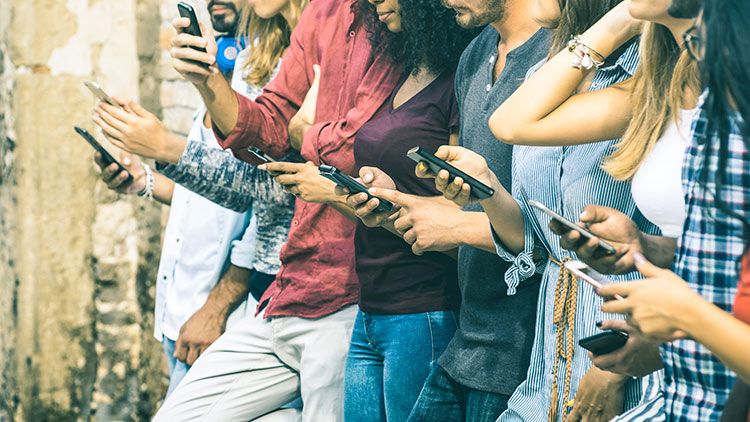 Agresividad, mal humor, aislamiento, abandono de los estudios y del entorno social. Estos son algunos de los síntomas de la adicción a los teléfonos móviles.La adicción al móvil puede desarrollarse en muy pocos meses dado que el placer es inmediato y los cambios bioquímicos en el cerebro son la base de los psicológicos.Se cree que al menos 4 de los siguientes signos y síntomas comprenden los criterios para la adicción a los móviles, y el uso problemático del teléfono debe causar un daño significativo en la vida de la persona:Una necesidad de utilizar el móvil cada vez más a menudo para lograr el mismo efecto deseado.Intentos fallidos repetidos al tratar de usar el móvil con menos frecuencia.Preocupación por el uso del teléfono.Experimenta sentimientos no deseados como ansiedad o depresión cuando no puede utilizar el móvil.Uso excesivo del móvil caracterizado por la pérdida del sentido del tiempo.Ha puesto en riesgo una relación o trabajo debido al uso excesivo del móvil.Tolerancia. Necesidad de tener un móvil más nuevo, con más aplicaciones o más datos.Cuando el teléfono celular o la red no están disponibles presenta: Enfado.Tensión.Depresión.Irritabilidad.Efectos psicológicos de la adicción al teléfono celularTrastornos del sueñoLa adicción a los móviles se ha relacionado con un aumento en los trastornos del sueño y la fatiga en los usuarios. Usar su teléfono antes de acostarse aumenta la probabilidad de insomnio debido a que:La luz brillante puede disminuir la calidad del sueño.El uso de teléfonos inteligentes podría aumentar la cantidad de tiempo que se tarda en dormirse.La luz emitida por el teléfono celular puede activar el cerebro.DepresiónEl aislamiento que puede generar el móvil por no interactuar cara a cara de forma regular con otras personas, genera soledad y sentimientos de desesperanza.Trastorno obsesivo compulsivoLas personas adictas presentan actos compulsivos de revisar el móvil continuamente por si les han llegado mensajes o novedades de algún tipo, o por jugar de forma compulsiva. También muestran pensamientos obsesivos sobre la necesidad de estar conectados, quien les escribe, quien no, etc.AnsiedadLas investigaciones han encontrado que los jóvenes que más utilizan sus teléfonos móviles, tienen más probabilidades de sentirse ansiosos durante el tiempo de inactividad.PreguntasEscribe todas las palabras que no sabes en inglés en la hoja. (Write down all the words you don’t know in English on the sheet.)¿Cuáles son 4 de los síntomas de la adicción a los teléfonos móviles?¿En cuánto tiempo puede desarrollarse la adicción al móvil? De la lista de los 6 signos y síntomas de la adicción a los celulares, ¿cuál es el más serio en tu opinión?De la lista de los 6 signos y síntomas de la adicción a los celulares, ¿cuál es el menos serio en tu opinión?¿Cuáles de estas emociones te sientes más tú cuando no tienes acceso a tu celular?:Enfado. Tensión.Depresión.Irritabilidad.Inquietud. ¿Qué pasa si usas tu celular antes de acostarte?¿Cómo puede generar la depresión el abuso del celular?¿Qué actos compulsivos hacen algunos usuarios?¿Cómo se sienten muchos jóvenes cuando no están usando el celular?¿Cuáles son los 4 de efectos psicológicos de la adicción al teléfono celular?Español 2  -  Trabajo de estante del vocabulario 1.2  -   la tecnología  -  Investigación(Shelfwork For The Lesson On Vocabulary 1.2 -  Technology -  Research)Investigar lo siguiente en inglés o en español, y después resúmelo abajo en español: (Research the following in English or Spanish, and then summarize it below in Spanish:)Escoge un país hispanohablante, e investiga cómo es el uso de los celulares entre jóvenes. (Choose a Spanish-speaking country, and research what cell phone use is like among young people.) Escoge un país hispanohablante, e investiga cuánto duermen los adolescentes típicos. (Choose a Spanish-speaking country, and research how much a typical teenager sleeps.) Escoge un país hispanohablante, e investiga típicamente por cuánto tiempo hacen la tarea. (Choose a Spanish-speaking country, and research how much time they typically spend on homework.) Resumen: (Summary:)En _________________, los jóvenes usan los celulares…: En _________________, los adolescentes duermen…:En _________________, los adolescentes hacen la tarea…”Español 2  -  Trabajo de estante del vocabulario 1.2  -   la tecnología  -  Ensayo(Shelfwork For The Lesson On Vocabulary 1.2 -  Technology -  Essay)Escribe un ensayo sobre tus opiniones sobre la tecnología. (Write an essay about your opinions about technology.)Escribe esto en español a doble espacio. (Write this in Spanish double-spaced.)Escribe por lo menos 100 palabras. (Write at least 100 words.)Incluye por lo menos 5 frases transicionales (Include at least 5 transitional phrases)Incluye por lo menos todos estos detalles, pero puedes añadir más. (Include all these details, but you can also add more.)Is technology good or bad and why.Are cellphones good or bad and why.Are videogames good or bad and why.Is social media good or bad and why.Do you have too much homework or not and why.Do you have to do too much work for school on computers and why.Do you sleep enough or not and why.Do many young people download things illegally or not and why.Is cyberbullying a problem or not and why.Is fake news a problem or not and why.Español 2  -  Trabajo de estante del vocabulario 1.2  -   la tecnología  -  Ensayo(Shelfwork For The Lesson On Vocabulary 1.2 -  Technology -  Essay)Escribe un ensayo sobre tus opiniones sobre la tecnología. (Write an essay about your opinions about technology.)Escribe esto en español a doble espacio. (Write this in Spanish double-spaced.)Escribe por lo menos 100 palabras. (Write at least 100 words.)Incluye por lo menos 5 frases transicionales (Include at least 5 transitional phrases)Incluye por lo menos todos estos detalles, pero puedes añadir más. (Include all these details, but you can also add more.)Is technology good or bad and why.Are cellphones good or bad and why.Are videogames good or bad and why.Is social media good or bad and why.Do you have too much homework or not and why.Do you have to do too much work for school on computers and why.Do you sleep enough or not and why.Do many young people download things illegally or not and why.Is cyberbullying a problem or not and why.Is fake news a problem or not and why.Español 2  -  Trabajo de estante del vocabulario 1.2  -   la tecnología  -  Conversación(Shelfwork For The Lesson On Vocabulary 1.2 -  Technology  -  Conversation)Ten una conversación con don Andrés contestando estas preguntas; usa por lo menos 5 muletillas. (Have a conversation with don Andrés answering these questions; use at least 5 filler words.)Español 2  -  Trabajo de estante del vocabulario 1.2  -   la tecnología  -  Conversación(Shelfwork For The Lesson On Vocabulary 1.2 -  Technology  -  Conversation)Ten una conversación con don Andrés contestando estas preguntas; usa por lo menos 5 muletillas. (Have a conversation with don Andrés answering these questions; use at least 5 filler words.)Español 2Trabajo de estante del vocabulario 1.2Technology Questions Preguntas sobre la tecnologíaHow many hours do you use your cellphone every day?¿Cuántas horas usas tu celular cada día?I use my cellphone for 27 hours a day.Uso mi celular por veintisiete horas al día.What do you use your phone for the most, and why?¿Para qué cosas usas más tu celular, y por qué?I use my phone to text and download and upload things.Uso mi celular para textear y descargar y subir cosas.How many hours do you spend using a computer each day?¿Cuántas horas pasas usando la computadora cada día?I use a computer for 3 hours a day.Uso una computadora por tres horas al día.How many hours do you use a computer for school each day?¿Cuántas horas usas una computadora para la escuela cada día?I use a computer for school for 13 hours a day.Uso una computadora para la escuela trece horas al día.How many hours do you do all your homework each day?¿Por cuántas horas haces toda la tarea cada día?I do all my homework for about an hour each day.Hago toda mi tarea por más o menos una hora cada día.Do you think that’s too many or no, and why?¿Crees que eso es demasiado o no, y por qué?I don’t think that’s too much, I want more homework, please.No creo que sea demasiado, quiero más tarea, por favor.How many hours do you sleep each night?¿Cuántas horas duermes cada noche?I sleep 4 hours a night.Duermo cuatro horas por la noche. Do you think that’s enough or no, and why?¿Crees que eso es suficiente o no, y por qué?I think that’s enough; I’m crazy.Creo que eso es suficiente; estoy loco.Do you download music or movies illegally or not, and why?¿Descargas música o películas ilegalmente o no, y por qué?I don’t download things illegally because it’s illegal.No descargo cosas ilegalmente porque es ilegal.What is your favorite song and why?¿Cuál es tu canción favorita y por qué?My favorite song is “Eres tú” because it’s fantastic.Mi canción favorita es Eres tú porque es fantástica.What’s your favorite type of music, and why?¿Cuál es tu género de música favorito, y por qué?My favorite type of music is jazz because it doesn’t have words.Mi género de música favorito es el jazz porque no tiene letra.What’s your favorite movie and why?¿Cuál es tu película favorita y por qué?My favorite movie is “Selena” because it’s awesome.Mi película favorita es Selena porque es genial.What’s your favorite TV show and why?¿Cuál es tu programa de televisión favorito y por qué?My favorite TV show is a telenovela because they are fun.Mi programa favorito es una telenovela porque son divertidas.What’s your favorite type of show or movie, and why?¿Cuál es tu género de programa o película favorito, y por qué? My favorite type of movie is horror because they’re interesting.Mi género de película favorito es horror porque son interesantes.Do you think that cyber bullying is a problem or not, and why?¿Crees que el ciberacoso es un problema o no, y por qué?I think cyberbullying is a problem because it’s mean.Creo que el ciberacoso es un problema porque es cruel.Are you addicted to technology or not, and why?¿Eres adicto a la tecnología o no, y por qué?I’m addicted to technology because I love my phone more than my family.Soy adicto a la tecnología porque amo a mi celular más que a mi familia.What social media do you use and why?¿Qué medios sociales usas y por qué?I don’t use social media because I don’t want to be addicted.No uso los medios sociales porque no quiero ser adicto.Is social media good or bad, and why?¿Los medios sociales son buenos o malos, y por qué?Social media is good because you don’t talk to real people.Los medios sociales son buenos porque no tienes que hablar con personas reales.Are videogames good or bad, and why?¿Los videojuegos son buenos o malos, y por qué?Videogames are good because they are games that you play.Los videojuegos son buenos porque son juegos que juegas.Do you bully people or not, and why?¿Intimidas / Acosas a personas o no, y por qué?I don’t bully people because it’s horrible.No intimido / acoso a personas porque es horrible. What influences you more: what you read on screens, or what real-life people tell you, and why?¿Qué te influye más: lo que lees en las pantallas, o lo que las personas reales te dicen, y por qué?What I read on screens influences me more because it’s on a screen.Lo que leo en las pantallas me influye más porque está en una pantalla.How do you know if news is fake or real?¿Cómo sabes si las noticias son falsas o reales?You know if news is real if you believe it.Sabes si las noticias son reales si las crees.Preguntas sobre la tecnologíaRespuestas sobre la tecnología¿Cuántas horas usas tu celular cada día?Uso mi celular por veintisiete horas al día.¿Para qué cosas usas más tu celular, y por qué?Uso mi celular para textear y descargar y subir cosas.¿Cuántas horas pasas usando la computadora cada día?Uso una computadora por tres horas al día.¿Cuántas horas usas una computadora para la escuela cada día?Uso una computadora para la escuela trece horas al día.¿Por cuántas horas haces toda la tarea cada día?Hago toda mi tarea por más o menos una hora cada día.¿Crees que eso es demasiado o no, y por qué?No creo que sea demasiado, quiero más tarea, por favor.¿Cuántas horas duermes cada noche?Duermo cuatro horas por la noche. ¿Crees que eso es suficiente o no, y por qué?Creo que eso es suficiente; estoy loco.¿Descargas música o películas ilegalmente o no, y por qué?No descargo cosas ilegalmente porque es ilegal.¿Cuál es tu canción favorita y por qué?Mi canción favorita es Eres tú porque es fantástica.¿Cuál es tu género de música favorito, y por qué?Mi género de música favorito es el jazz porque no tiene letra.¿Cuál es tu película favorita y por qué?Mi película favorita es Selena porque es genial.¿Cuál es tu programa de televisión favorito y por qué?Mi programa favorito es una telenovela porque son divertidas.¿Cuál es tu género de programa o película favorito, y por qué? Mi género de película favorito es horror porque son interesantes.¿Crees que el ciberacoso es un problema o no, y por qué?Creo que el ciberacoso es un problema porque es cruel.¿Eres adicto a la tecnología o no, y por qué?Soy adicto a la tecnología porque amo a mi celular más que a mi familia.¿Qué medios sociales usas y por qué?No uso los medios sociales porque no quiero ser adicto.¿Los medios sociales son buenos o malos, y por qué?Los medios sociales son buenos porque no tienes que hablar con personas reales.¿Los videojuegos son buenos o malos, y por qué?Los videojuegos son buenos porque son juegos que juegas.¿Intimidas / Acosas a personas o no, y por qué?No intimido / acoso a personas porque es horrible. ¿Qué te influye más: lo que lees en las pantallas, o lo que las personas reales te dicen, y por qué?Lo que leo en las pantallas me influye más porque está en una pantalla.¿Cómo sabes si las noticias son falsas o reales?Sabes si las noticias son reales si las crees.TechnologyLa tecnologíato watchmirarto believecreerto doubtdudarto listen toescucharto downloaddescargarto uploadsubirto save guardarto eraseborrarto followseguirto sharecompartirto postpublicarto texttextearto respond toresponder a to affectafectarto influenceinfluirto depressdeprimirto depend ondepender deto be addicted toser adicto ato bullyintimidar / acosaraddictiveadictivomovieslas películasshowslos programasnewslas noticiasfake newslas noticias falsasmusicla músicasongslas cancionesvideoslos videosvideogameslos videojuegoscell phoneel celular / el móvilscreenla pantallamessageel mensajesocial medialos medios socialesappla aplicaciones (las “apps”)bullyel acosador / el abusóncyber bullyingel ciberacosoGenres / TypesLos génerosromanceel romancesoap operala telenovelaanimeel animécartoonslos dibujos animadosaction / adventureacción / aventuracomedyla comedianon-fictionno ficcióndocumentarieslos documentalesmusicalslos musicalesrealityla realidadsci-fila ciencia ficciónfantasyla fantasíahorror el horrorrockel rockhip-hopel hip-hopcountryla música countryclassicalla música clásicajazzel jazzpopla música pop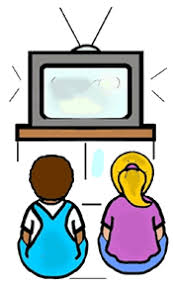 mirar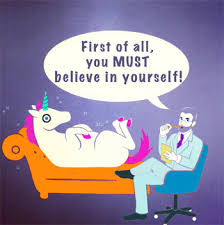 creer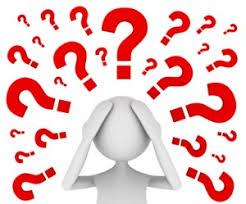 dudar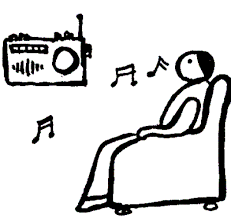 escuchar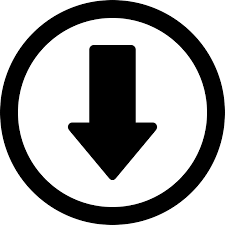 descargar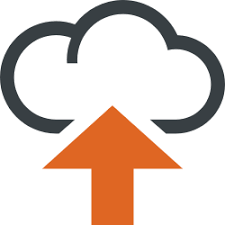 subir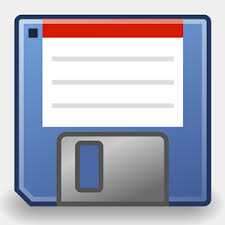 guardar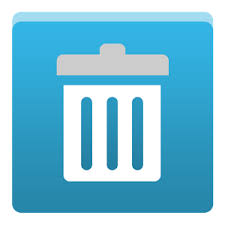 borrar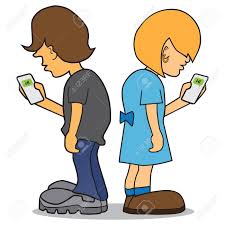 textear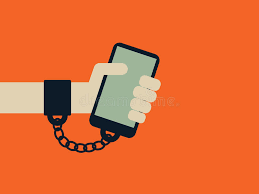 ser adicto a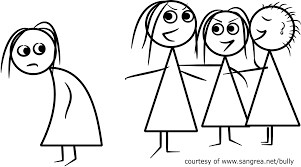 intimidar / acosar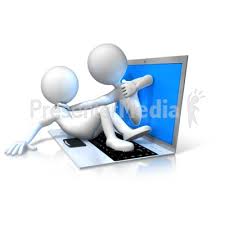 el ciberacoso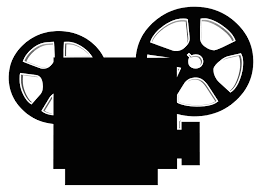 las películas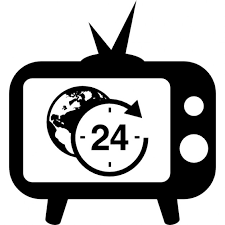 las noticias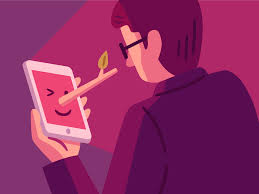 las noticias falsas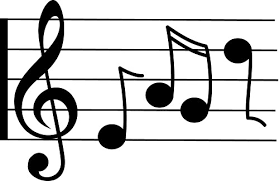 la música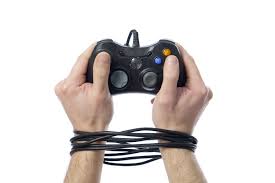 los videojuegos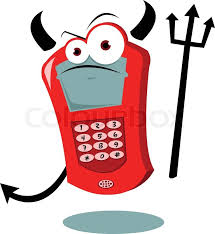 el celular / el móvil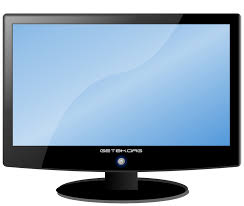 la pantalla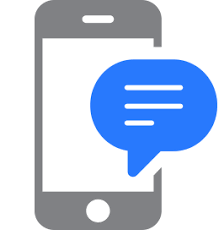 el mensaje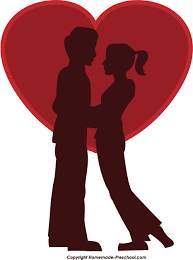 el romance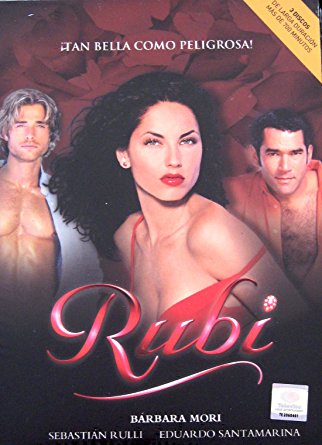 la telenovela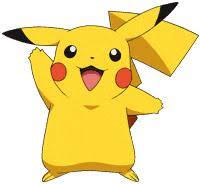 el animé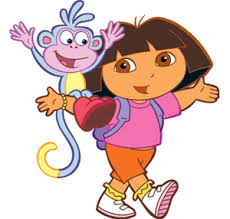 los dibujos animados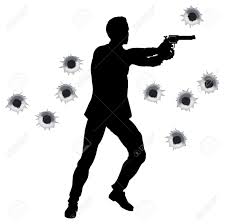 acción / aventura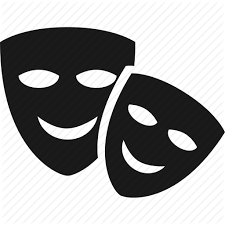 la comedia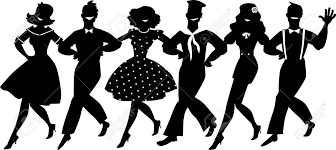 los musicales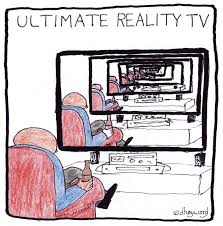 la realidad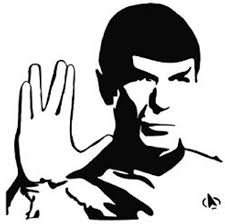 la ciencia ficción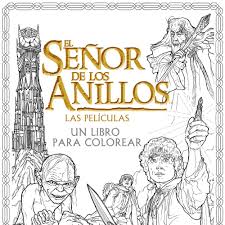 la fantasía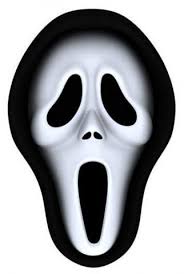 el horror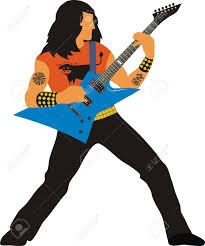 el rock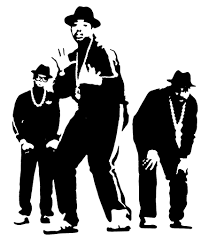 el hip-hop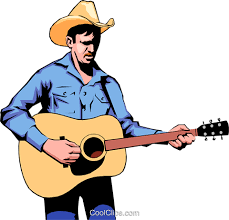 la música country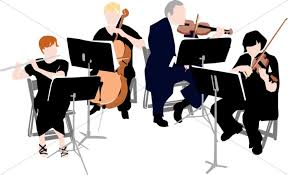 la música clásica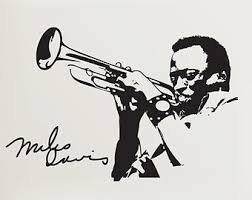 el jazz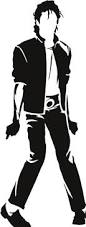 la música popmirarlas noticiasel romancelas noticias falsascreerlas películaslos videojuegosel rockescucharser adicto ael celularel horrordescargardescargarel animéel hip hopmirarlas noticiasel romancelas noticias falsascreerlas películaslos videojuegosel rockescucharser adicto ael celularel horrordescargardescargarel animéel hip hopmirarlas noticiasel romancelas noticias falsascreerlas películaslos videojuegosel rockescucharser adicto ael celularel horrordescargardescargarel animéel hip hopto watchmirarto believecreerto doubtdudarto listen toescucharto downloaddescargarto uploadsubirto save guardarto eraseborrarto followseguirto sharecompartirto postpublicarto texttextearto respond toresponder a to affectafectarto influenceinfluirto depressdeprimirto depend ondepender deto be addicted toser adicto ato bullyintimidar / acosaraddictiveadictivomovieslas películasshowslos programasnewslas noticiasfake newslas noticias falsasmusicla músicasongslas cancionesvideoslos videosvideogameslos videojuegoscellphoneel celular / el móvilscreenla pantallamessageel mensajesocial medialos medios socialesapplas aplicaciones (las “apps”)bullyel acosador / el abusóncyberbullyingel ciberacosoQuieres que te llame...(x4)Pides que yo te llame...
Me das tu teléfono...
¿Cómo nos vamos a ver...?
Si tú no contestas el _____________...

Te llamé el _____________, te llamé el martes
Miércoles y jueves, también.
¿Viste todas las llamadas perdidas?
Por eso no te llamé el weekend.
No me gusta molestar;
Ya no te quise llamar, mala mía
Ma', te voy a dejar un _____________
Baby, usualmente no soy así
Pero no lo pude evitar desde que yo vi
Aquel material rellenando el "jean".
Se ve que le estás dando bien duro al "gym".
Sigo pensando, aquí recordando, como tú me bailabas.
Tú sandungueando y yo maquineando lo dura que tú estabas.
Voy directo a la raíz, si le ofende lo que he dicho, perdone miss.
Yo hablo claro, negro o _____________, yo no voy con el color gris.estribillo (chorus)

Hombre, no, conmigo se quiere hacer la importante.
Pero sigo bien campante, estoy más solicitado
Que el empleo en la calle; pero con el destino choco.
Y a la nena que me pone bien loco.
Viste, mami, que pequeño es el mundo.
La vida te cambia en segundos.
Baby girl... (¡Facilito, ma', mira cómo te encontré!)
Vamos a hacer...
Mi _____________ sale registrado.
Parece que a mí tú me has pichado.
Par de veces te he llamado...Y tú no contestas el _____________...
Baby girl... (¡Dime, baby, dime lo que vamo'a hacer!)
Vamos a hacer...
Mi número sale registrado.
Parece que a mí tú me has pichado.
Par de veces te he llamado...
Y tú no contestas el _____________...Quieres que te llame...(x4)estribillo (chorus)¡Hola!Tú:¿Cuántas horas usas tu celular cada día?                                             Tú:¿Para qué cosas usas más tu celular, y por qué?Tú:¿Cuántas horas pasas usando la computadora cada día?Tú:¿Cuántas horas duermes cada noche?Tú:¿Crees que eso es suficiente o no, y por qué?Tú:¿Descargas música o películas ilegalmente o no, y por qué?Tú:¿Cuál es tu canción favorita y por qué?Tú:¿Crees que el ciberacoso es un problema o no, y por qué?Tú:¿Acosas a personas o no, y por qué?Tú:¿Cómo sabes si las noticias son falsas o reales?Tú:Tú:Uso mi celular por cien horas cada día.Tú:                                                                                                                               Uso mi celular para textear, subir cosas, descargar cosas, los medios sociales, para comer, y para vivir.Tú:Paso treinta y cuatro horas usando la computadora cada día.Tú:Yo duermo 0 horas cada noche.Tú:Sí, creo que es suficiente porque me gusta mi celular más que dormir. Tú:No, no descargo cosas ilegalmente porque no soy malo.Tú:Mi canción favorita son todas las canciones de Chicano Batman porque son los mejores.Tú:Creo que el ciberacoso es un problema porque es horrible.Tú:No acoso a personas porque es terrible.Tú:Yo sé que las noticias son falsas si son malas o no.Tú:Sí, vaya.Tú:Sí, adiós.¡Hola!¿Cuántas horas usas tu celular cada día?¿Por cuántas horas haces toda la tarea cada día?¿Crees que eso es demasiado o no, y por qué?¿Cuántas horas duermes cada noche?¿Crees que eso es suficiente o no, y por qué?¿Descargas música o películas ilegalmente o no, y por qué?¿Cuál es tu canción favorita y por qué?¿Cuál es tu película favorita y por qué?¿Crees que el ciberacoso es un problema o no, y por qué?¿Eres adicto a la tecnología o no, y por qué?¿Los medios sociales son buenos o malos, y por qué?¿Los videojuegos son buenos o malos, y por qué?¿Intimidas / Acosas a personas o no, y por qué?Vaya.Eh…chao. / Eh…adiós.¡Hola!¿Cuántas horas usas tu celular cada día?¿Por cuántas horas haces toda la tarea cada día?¿Crees que eso es demasiado o no, y por qué?¿Cuántas horas duermes cada noche?¿Crees que eso es suficiente o no, y por qué?¿Descargas música o películas ilegalmente o no, y por qué?¿Cuál es tu canción favorita y por qué?¿Cuál es tu película favorita y por qué?¿Crees que el ciberacoso es un problema o no, y por qué?¿Eres adicto a la tecnología o no, y por qué?¿Los medios sociales son buenos o malos, y por qué?¿Los videojuegos son buenos o malos, y por qué?¿Intimidas / Acosas a personas o no, y por qué?Vaya.Eh…chao. / Eh…adiós.¡Hola!¿Cuántas horas usas tu celular cada día?¿Por cuántas horas haces toda la tarea cada día?¿Crees que eso es demasiado o no, y por qué?¿Cuántas horas duermes cada noche?¿Crees que eso es suficiente o no, y por qué?¿Descargas música o películas ilegalmente o no, y por qué?¿Cuál es tu canción favorita y por qué?¿Cuál es tu película favorita y por qué?¿Crees que el ciberacoso es un problema o no, y por qué?¿Eres adicto a la tecnología o no, y por qué?¿Los medios sociales son buenos o malos, y por qué?¿Los videojuegos son buenos o malos, y por qué?¿Intimidas / Acosas a personas o no, y por qué?Vaya.Eh…chao. / Eh…adiós.¡Hola!¿Cuántas horas usas tu celular cada día?¿Por cuántas horas haces toda la tarea cada día?¿Crees que eso es demasiado o no, y por qué?¿Cuántas horas duermes cada noche?¿Crees que eso es suficiente o no, y por qué?¿Descargas música o películas ilegalmente o no, y por qué?¿Cuál es tu canción favorita y por qué?¿Cuál es tu película favorita y por qué?¿Crees que el ciberacoso es un problema o no, y por qué?¿Eres adicto a la tecnología o no, y por qué?¿Los medios sociales son buenos o malos, y por qué?¿Los videojuegos son buenos o malos, y por qué?¿Intimidas / Acosas a personas o no, y por qué?Vaya.Eh…chao. / Eh…adiós.¡Hola!¿Cuántas horas usas tu celular cada día?¿Por cuántas horas haces toda la tarea cada día?¿Crees que eso es demasiado o no, y por qué?¿Cuántas horas duermes cada noche?¿Crees que eso es suficiente o no, y por qué?¿Descargas música o películas ilegalmente o no, y por qué?¿Cuál es tu canción favorita y por qué?¿Cuál es tu película favorita y por qué?¿Crees que el ciberacoso es un problema o no, y por qué?¿Eres adicto a la tecnología o no, y por qué?¿Los medios sociales son buenos o malos, y por qué?¿Los videojuegos son buenos o malos, y por qué?¿Intimidas / Acosas a personas o no, y por qué?¿Cómo es el uso de los celulares en el país que investigaste?¿Cuánto duermen típicamente los adolescentes en el país que investigaste?¿Por cuánto tipo hacen la tarea típicamente los adolescentes en el país que investigaste?¿Cuántas horas usas tu celular cada día?¿Por cuántas horas haces toda la tarea cada día?¿Crees que eso es demasiado o no, y por qué?¿Cuántas horas duermes cada noche?¿Crees que eso es suficiente o no, y por qué?¿Descargas música o películas ilegalmente o no, y por qué?¿Cuál es tu canción favorita y por qué?¿Cuál es tu película favorita y por qué?¿Crees que el ciberacoso es un problema o no, y por qué?¿Eres adicto a la tecnología o no, y por qué?¿Los medios sociales son buenos o malos, y por qué?¿Los videojuegos son buenos o malos, y por qué?¿Intimidas / Acosas a personas o no, y por qué?¿Cómo es el uso de los celulares en el país que investigaste?¿Cuánto duermen típicamente los adolescentes en el país que investigaste?¿Por cuánto tipo hacen la tarea típicamente los adolescentes en el país que investigaste?